Fiche de renseignements complémentaires et inscription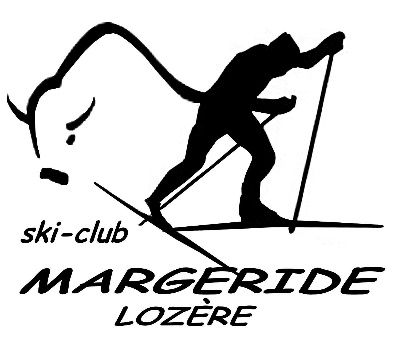 Grille tarifaire pour les enfants :Adhésion au club :Membre :			10 €Famille (2 et +) :		20 €Licence carte neige :			40€ (environ, tarif 16-17 à venir)Carte d’accès massif et à la saison	40€ (environ, tarif 16-17 à venir)Total de 90€/jeune pour l’annéeOptionnel : Pack matériel (paiement séparé)	30€(S’en référer au responsable de section)Licence compétition, prix évolutif(Possibilité de basculer de loisir à compétition en cours d’année)Grille adulte : Idem que pour les jeunes hormis l’accès aux pistes au choix selon les membres (massif, national). Le prix de la licence avoisine 100€.InscriptionNom :				Prénom :Date de naissance :				Sexe :     o Homme      o FemmeAdresse : Téléphone 1 :					E-mail : ………………………………………Téléphone 2 :Personne à joindre en cas d’urgence : ………………………………………………………………….Médecin traitant :……………………………………		Téléphone :……………………………………..Options choisies :  	o Pack matériel		o licence compétitionTotal paiement :………………………………………………..Date : 						Signature